HLZ-15型标尺儿童秤/座椅儿童秤/坐高计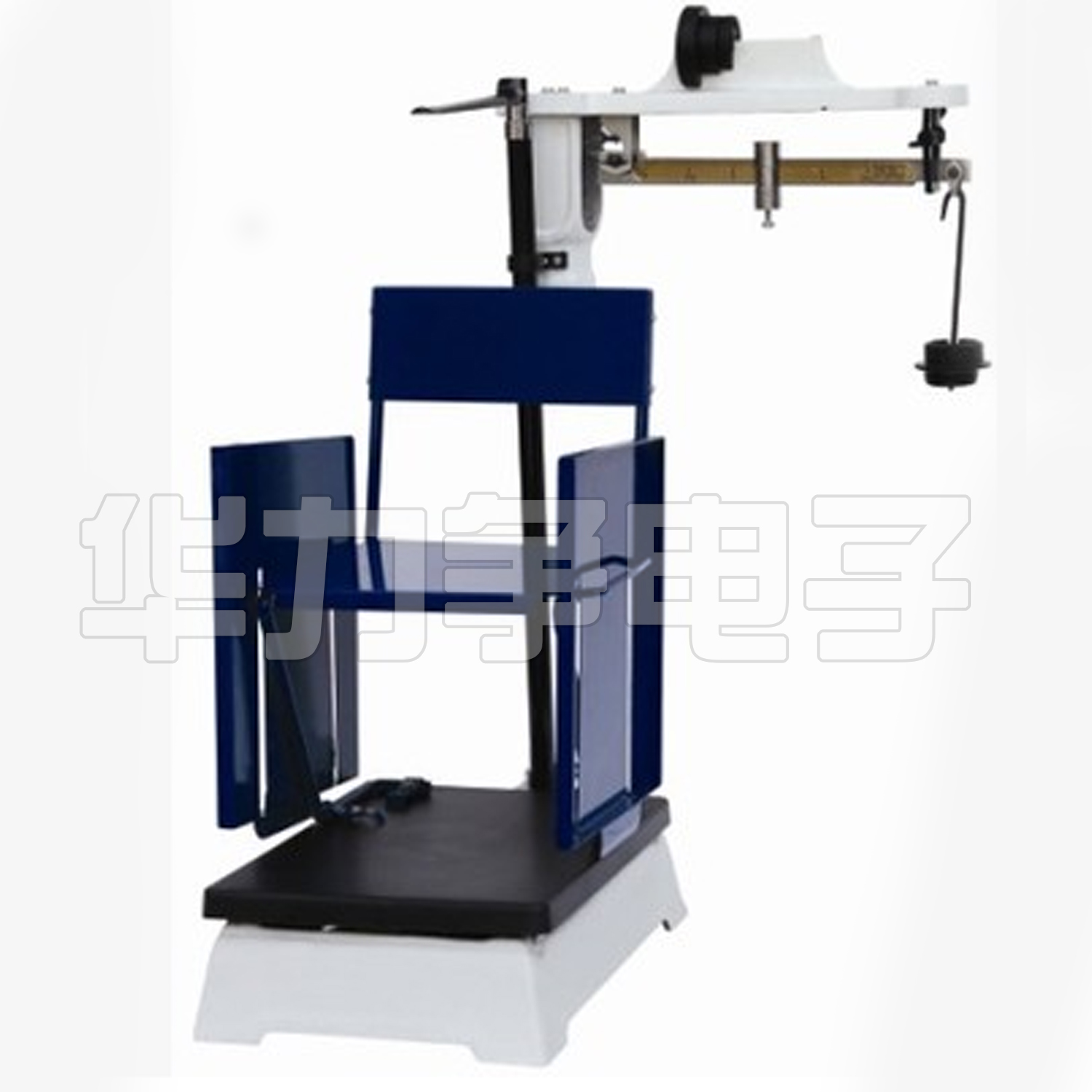 产品概述：最大秤量：50kg
分 度 值：50g
身高测量范围：60-160cm
坐高测量范围：38-100cm
身高尺分度值：1cm
承重板尺寸：375×270mm
包装尺寸：880×300×270mm
毛    重：16kg净    重：14KGS